МИНИСТЕРСТВО РОССИЙСКОЙ ФЕДЕРАЦИИ
ПО ДЕЛАМ ГРАЖДАНСКОЙ ОБОРОНЫ, ЧРЕЗВЫЧАЙНЫМ СИТУАЦИЯМ И ЛИКВИДАЦИИ ПОСЛЕДСТВИЙ СТИХИЙНЫХ БЕДСТВИЙ(МЧС РОССИИ)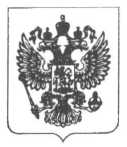 ПРИКАЗО смотре-конкурсе на звание«Лучшая комната психоэмоциональной разгрузкив системе МЧС России»В целях оценки использования в системе МЧС России специального оборудования, входящего в состав комнат психоэмоциональной разгрузки и предназначенного для работы специалистов психологической службы МЧС России, а также повышения качества организации и проведения мероприятий по психологическому сопровождению деятельности личного состава МЧС России с использованием современных методов и технологий приказываю:Утвердить прилагаемое Положение о смотре-конкурсе на звание «Лучшая комната психоэмоциональной разгрузки в системе МЧС России».Директору федерального казенного учреждения «Центр экстренной психологической помощи Министерства Российской Федерации по делам гражданской обороны, чрезвычайным ситуациям и ликвидации последствий стихийных бедствий» ежегодно обеспечивать проведение смотра-конкурса на звание «Лучшая комната психоэмоциональной разгрузки в системе МЧС России» в соответствии с Положением о смотре-конкурсе на звание «Лучшая комната психоэмоциональной разгрузки в системе МЧС России».Начальникам главных управлений МЧС России по субъектам Российской Федерации и руководителям учреждений МЧС России ежегодно обеспечивать участие специалистов-психологов в смотре-конкурсе на звание «Лучшая комната психоэмоциональной разгрузки в системе МЧС России».Признать утратившими силу приказ МЧС России от 15.06.2015 № 301 «О смотре-конкурсе на звание «Лучшая комната психоэмоциональной разгрузки в системе МЧС России» и приказ МЧС России от 15.03.2017 № 114 «О внесении изменений в приказ МЧС России от 15.06.2015 № 301».Министр											 Е.Н. ЗиничевУТВЕРЖДЕНОприказом МЧС Россииот 09.07.2020 № 512Положение о смотре-конкурсе на звание «Лучшая комнатапсихоэмоциональной разгрузки в системе МЧС России»Общие положенияПоложение о смотре-конкурсе на звание «Лучшая комната психоэмоциональной разгрузки в системе МЧС России» (далее – Положение) определяет порядок организации и проведения смотра-конкурса на звание «Лучшая комната психоэмоциональной разгрузки в системе МЧС России» (далее – смотр-конкурс).Смотр-конкурс организуется и проводится федеральным казенным учреждением «Центр экстренной психологической помощи Министерства Российской Федерации по делам гражданской обороны, чрезвычайным ситуациям и ликвидации последствий стихийных бедствий» (далее – ФКУ ЦЭПП МЧС России).К участию в смотре-конкурсе могут быть представлены комнаты психоэмоциональной разгрузки (далее – КПР) главных управлений МЧС России по субъектам Российской Федерации (далее – ГУ МЧС России) и учреждений, находящихся в ведении МЧС России (далее – учреждения). Участие в смотре-конкурсе является добровольным.Смотр-конкурс проводится ежегодно в два этапа.Первый этап смотра-конкурса проводится одновременно между КПР ГУ МЧС России и между КПР учреждений.Второй этап смотра-конкурса проводится среди финалистов первого этапа.Для проведения и подведения итогов смотра-конкурса в установленном порядке создаются конкурсные комиссии.Цели и задачи смотра-конкурсаЦелью смотра-конкурса является оценка использования в системе МЧС России специального оборудования, входящего в состав КПР и предназначенного для работы специалистов психологической службы МЧС России (далее – специалисты психологической службы).Основными задачами смотра-конкурса являются:повышение качества организации и проведения мероприятий по психологическому сопровождению деятельности личного состава МЧС России с использованием современных методов и технологий;стимулирование к повышению профессионального уровня специалистов психологической службы при использовании специального оборудования, входящего в состав КПР;определение лучших КПР в системе МЧС России.Порядок создания и организации работы конкурсных комиссийДля проведения и подведения итогов первого этапа смотра-конкурса приказом ФКУ ЦЭПП МЧС России создается конкурсная комиссия ФКУ ЦЭПП МЧС России.Для проведения и подведения итогов второго этапа смотра-конкурса распоряжением МЧС России создается центральная конкурсная комиссия.Конкурсные комиссии создаются в составе председателя, заместителя председателя, секретаря и членов конкурсных комиссий.В состав конкурсной комиссии первого этапа входят специалисты ФКУ ЦЭПП МЧС России.Конкурсная комиссия ФКУ ЦЭПП МЧС России:осуществляет сбор заявок и конкурсных материалов для участия в смотре-конкурсе;определяет победителя и призеров первого этапа смотра-конкурса;направляет за месяц до проведения второго этапа смотра-конкурса в центральную конкурсную комиссию конкурсные материалы участников, занявших первое и второе места на первом этапе смотра-конкурса.В состав центральной конкурсной комиссии входят специалисты ФКУ ЦЭПП МЧС России, представители образовательных организаций МЧС России (по согласованию), победитель конкурса на звание «Лучший психолог МЧС России» предыдущего года.Заседания конкурсных комиссий считаются правомочными, если на них присутствует не менее двух третей членов соответствующей конкурсной комиссии.Заседания конкурсных комиссий могут проходить очно или дистанционно с использованием видеоконференцсвязи.Результаты заседаний конкурсных комиссий, итоги проведения первого и второго этапов смотра-конкурса оформляются протоколами в течении десяти дней, со дня проведения соответствующих заседаний.Порядок предоставления материалов для участия в смотре-конкурсеДля участия в первом этапе смотра-конкурса представляются:заявка на участие в смотре-конкурсе, по форме согласно приложению № 1 к Положению;слайдовая презентация КПР без указания названия и территориальной принадлежности ГУ МЧС России или учреждения (обезличенная);отчет о работе КПР без указания названия подразделения и территориальной принадлежности ГУ МЧС России или учреждения обезличенный, по форме согласно приложению № 2 к Положению. Материалы для участия в первом этапе смотра-конкурса направляются в ФКУ ЦЭПП МЧС России за 30 дней до проведения первого этапа смотра-конкурса.Критерии оценки представленных материаловКритерии оценки представленных материалов:слайдовая презентация КПР: соответствие комнаты своему функциональному назначению;отчет о работе КПР: использование профессиональной терминологии; данные о проведенных мероприятиях на базе комнат; развернутое описание работы специалиста психологической службы при проведении мероприятий на базе КПР.Представленные материалы рассматриваются каждым членом комиссии и оцениваются следующим образом:слайдовая презентация КПР – от 1 до 3 баллов.отчет о работе КПР – от 1 до 3 баллов.Общей оценкой является сумма баллов за представленные материалы.При равенстве итоговой суммы баллов у нескольких участников смотра-конкурса на первом этапе право решающего голоса имеет председатель конкурсной комиссии ФКУ ЦЭПП МЧС России, в его отсутствие – заместитель.На втором этапе смотра-конкурса право решающего голоса имеет председатель центральной конкурсной комиссии, в его отсутствие – заместитель.Подведение итогов смотра-конкурса и награждение победителя и призеров смотра-конкурсаПо итогам смотра-конкурса и на основании решения центральной конкурсной комиссии определяются:КПР, занявшая 1 место, которая объявляется победителем смотра-конкурса и награждается дипломом «Лучшая комната психоэмоциональной разгрузки в системе МЧС России I степени»;КПР, занявшая 2 место, которая объявляется призером смотра-конкурса и награждается дипломом «Лучшая комната психоэмоциональной разгрузки в системе МЧС России II степени»;КПР, занявшая 3 место, которая объявляется призёром смотра-конкурса и награждается дипломом «Лучшая комната психоэмоциональной разгрузки в системе МЧС России III степени».Дипломы победителя и призеров смотра-конкурса подписываются и вручаются председателем центральной конкурсной комиссии.Дипломы победителя и призеров смотра-конкурса вручаются участникам смотра-конкурса, а в их отсутствие – ответственным представителям.Приложение № 1к положению о смотре- конкурсена звание «Лучшая комната психоэмоциональной разгрузки в системе МЧС России»Заявкадля участия в смотре-конкурсе на звание
«Лучшая комната психоэмоциональной разгрузки в системе МЧС России»НаименованиеПодразделения _____________________________________________________________________________________________________________________________Дата поставки специального оборудования, входящего в состав комнаты психоэмоциональной разгрузки _________________________________________Ф.И.О. специалиста(-ов), работающего(их) на данном оборудовании _______________________________________________________________________________________________________________________________________________________________________________________________________________Сведения о повышении квалификации ______________________________________________________________________________________________________________________________________________________________________________Стаж работы в психологической службе МЧС России _________________________________________________________________________________________________________________________________________________________________Подпись непосредственного руководителя Подпись руководителя подразделенияПриложение № 2к положению о смотре-конкурсе на звание «Лучшая комната психоэмоциональной разгрузки в системе МЧС России»Отчето работе комнаты психоэмоциональной разгрузкиРаздел I. Данные о проведенных мероприятиях на базе комнаты психоэмоциональной разгрузки (за предыдущий год)Таблица 1Таблица 2Раздел II. Описание работы специалиста(-ов) психологической службыМЧС России на базе комнаты психоэмоциональной разгрузки______________________________________________________________________________________________________________________________________________________________________________________________________________Подпись непосредственного руководителяПодпись руководителя подразделения09.07.2020Москва№ 512ПодразделениеКраткосрочная (однодневная) программаоперативного восстановления работоспособностиКраткосрочная (однодневная) программаоперативного восстановления работоспособностиКоличество мероприятийКоличество человекПодразделениеКомплексные программы коррекцииКомплексные программы коррекцииКомплексные программы коррекцииКомплексные программы коррекцииПодразделениеКоличество мероприятийКоличество человек, отнесенных к III группе по результатам психодиагностических обследований (план)Количество человек, отнесенных к III группе, прошедших комплексные программы коррекции по результатам психодиагностических обследований (факт)Процент охвата личного состава, отнесенных к III группе, прошедших комплексные программы коррекции по результатам психодиагностических обследований